【展覧会名】　　　　　　　　　　　　　　　　　　　　　　　　　　　　　　　【分野】	日本画　・　水彩　・　油彩　・　ドローイング　・　版画　・　彫刻　　　　　　　　　　　　　　　　　　　　　　　　　　　　　　　　　　　　　　　　　　　　 工芸 ・　写真　・　書　・　その他（　　　　　　　　）　　　　　　　　　　　　　　　　　　　　　　利用審査会参考資料　様式　　【展覧会名】　　　　　　　　　　　　　　　　　　　　　　　　　　　　　　　【分野】	日本画　・　水彩　・　油彩　・　ドローイング　・　版画　・　彫刻　　　　　　　　　　　　　　　　　　　　　　　　　　　　　【記入例】　　　　　第○○回近美展　　　　　　　　　　　　　　　　　　　　　　　　　　　　 工芸 ・　写真　・　書　・　その他（　　　　　　　　）　　　　　　　　　　　　　　　　　　　　　　利用審査会参考資料　様式　　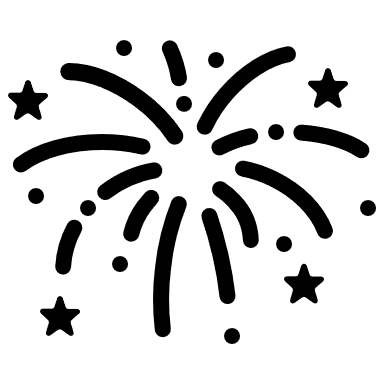 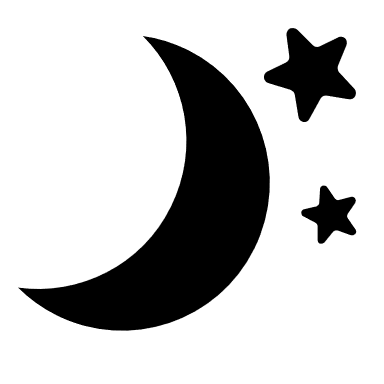 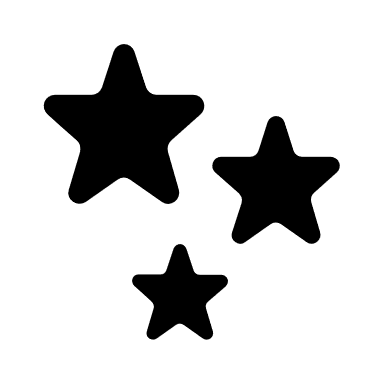 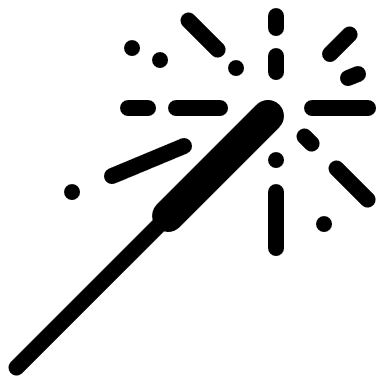 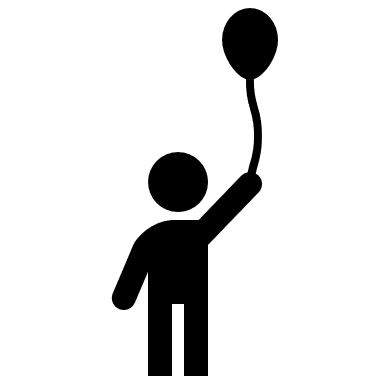 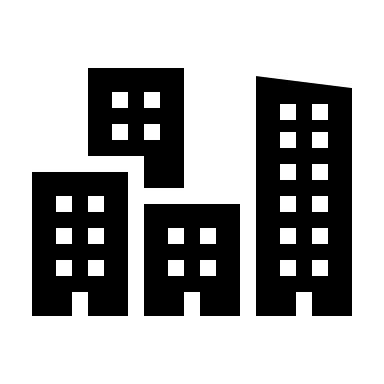 　　　近美　太郎　「花火」　2024年　油彩　P40号　　　　　　近美　太郎　「子ども」　2024年　油彩　F20号　　　　　近美　太郎　「夜景」　2023年　油彩　P40号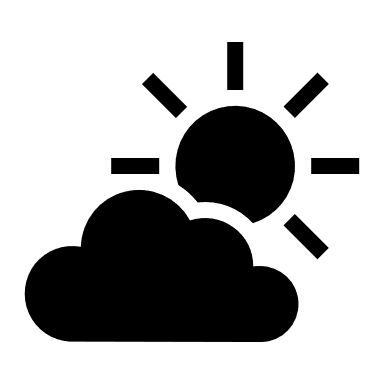 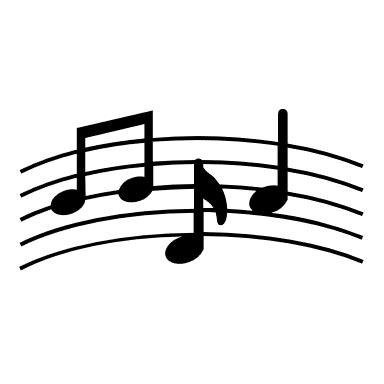 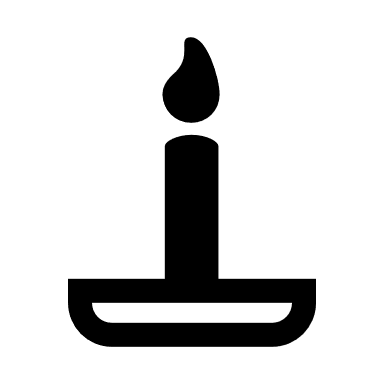 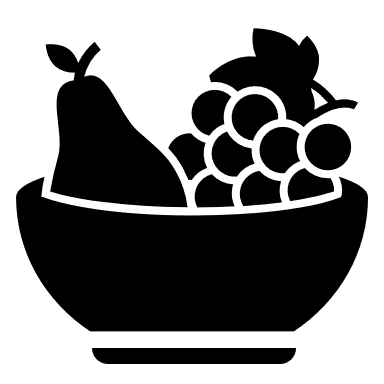 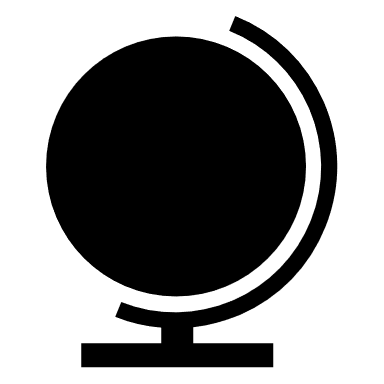 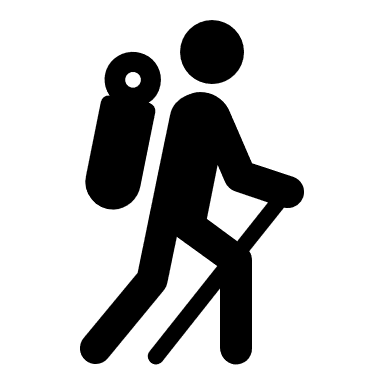 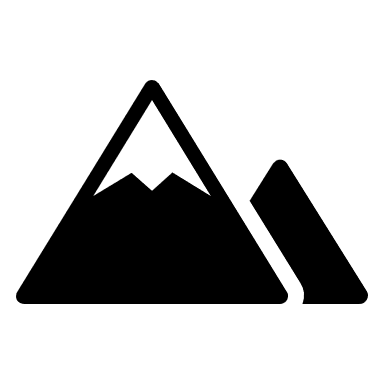 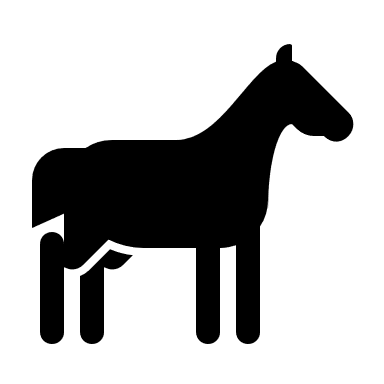 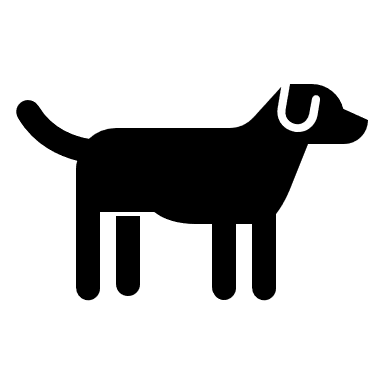 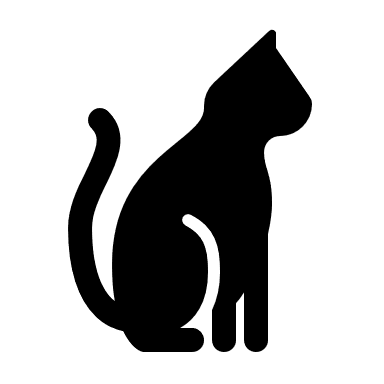 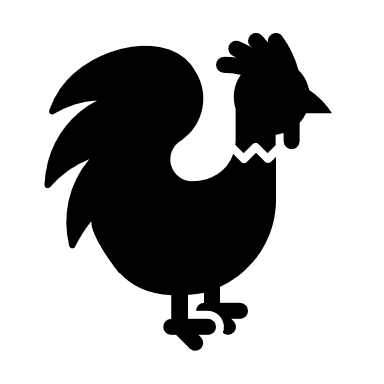 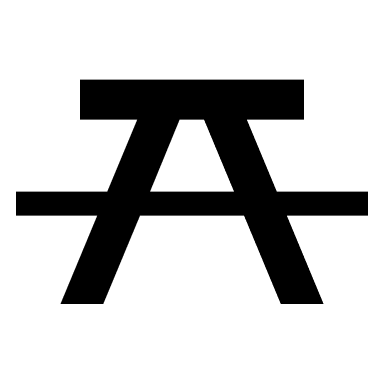 　　　近美　太郎　「登山」　2023年　油彩　P40号　　　　近美　太郎　「音楽隊」　2022年　油彩　P40号　　　　　　近美　太郎　「静物」　2022年　油彩　P40号